СХЕМА  расположения земельного участка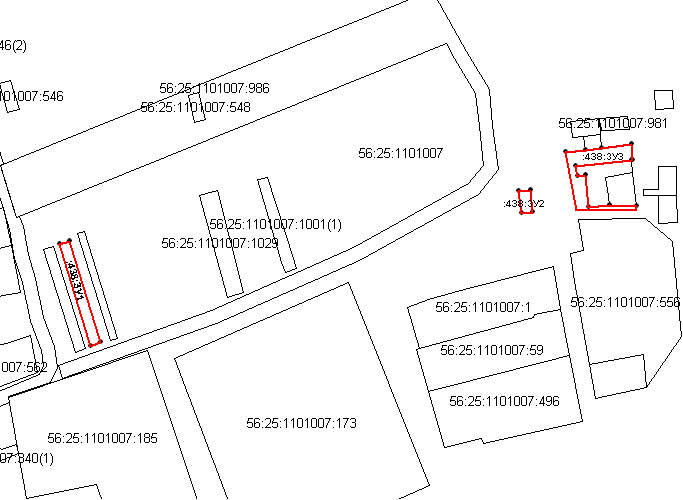 Участок № 1 с обозначением :438:ЗУ1 общей площадью 146 кв.мУчасток № 2 с обозначением :438:ЗУ2 общей площадью 32 кв.мУчасток № 3 с обозначением :438:ЗУ3 общей площадью 225 кв.мМасштаб 1:1500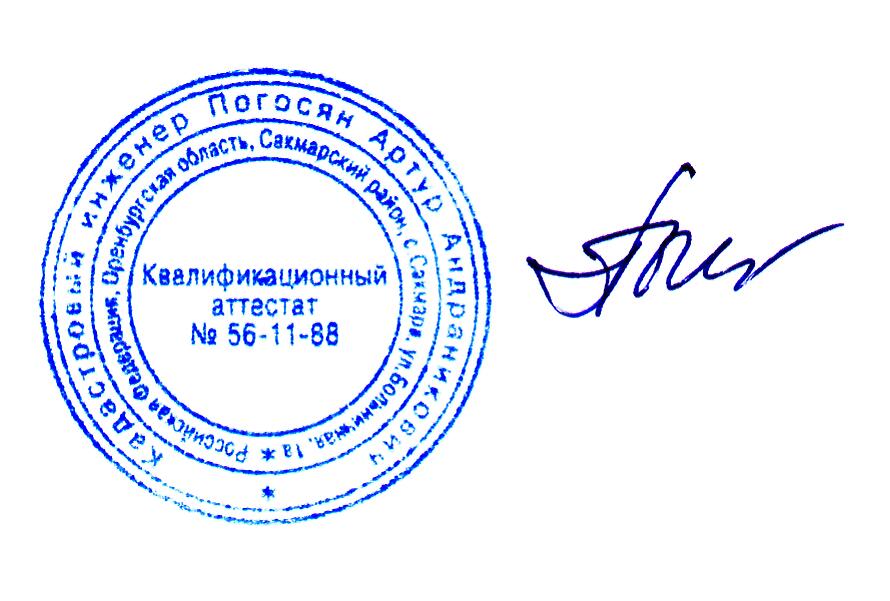 ПЛАН  расположения земельного участка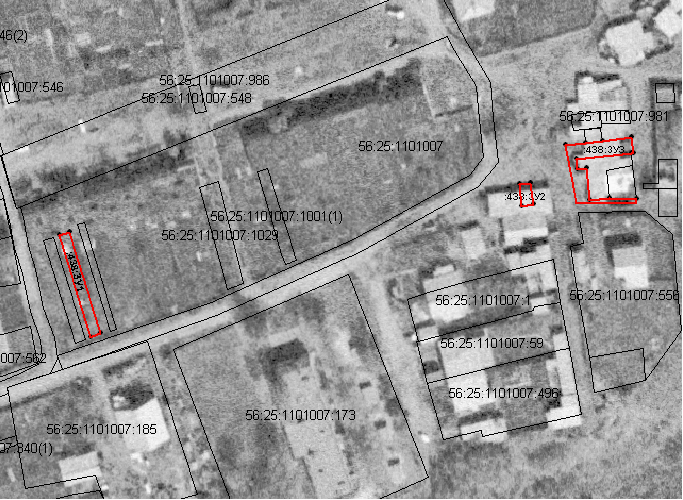 Масштаб 1:1500Кадастровый инженер общества с ограниченной ответственностью «Елена»                   __________ А.А. Погосян                       "14" марта 2018 г.Кадастровый инженер общества с ограниченной ответственностью «Елена»                   __________ А.А. Погосян                       "14" марта 2018 г.